SHRI MATUNGA KAPOLE SHREYAS MANDAL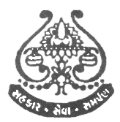 [Established: 1958 RegnNo.E 711 (Bombay) Dt. 27.08.1960]KAPOLE SHREYAS MANDAL RELIEF TRUST(Regn. No. E 7325 Mumbai Dated 25.10.1979 & 083780777 Dt.27.03.2001 under F.C. Act, 1976)4-5, Shantiniketan, 322, Dr. AmbedkarMarg, Matunga, Mumbai 400019.(Office Hours: 10.00a.m. to 2.00p.m. Wednesday Holiday.)(Mobile : 8779270647 / 8591667280)EDUCATIONAL FINANCIAL ASSISTANCE APPLICATION FORMBANK DETAILSNOTES :Submission of certified copy of Last Year Result, Proof of Admission in the Current Year and copy of Fee Receipt is Mandatory Preference will be given to the student who has secured marks above 75 % or CGPA above 7.5The recommendation by Local KapoleMandal of his / her area is MandatoryPayment will not be made in CASH and will be made by NEFT in favour of parent / college only.FORM with Incomplete or False Information will be REJECTED.Trust reserves its right to reject the application and have discretion so as to quantum of relief amountwithout assigning any reason.The Trust may give awards to Kapole students who have won any merit prize in any particular subject or secured within top Ten Rank in your university. If you are in this category, please submit on a separate plain paper all the particulars & its relevant proof. Registration No.Student CodeName of Student(Surname)(Name)(Middle)StudentFatherMotherAadhar NoDoB (dd / mm / yyyy)WhatsApp No.2nd Mob No.E-MailFAMILY DETAILSFatherFatherFatherFatherFatherFatherMother (Piyar)Mother (Piyar)Mother (Piyar)Mother (Piyar)Mother (Piyar)Mother (Piyar)NameEducationNativeCast – CommunityYearly IncomeService/Job Work/ BusinessName of Income Provider&Mobile No Name of Income Provider&Mobile No Total Persons in FamilyStudents in FamilyStudents in FamilyStudents in FamilyResidential Address(As per Electric Bill)Aadhar AddressAadhar AddressAadhar AddressResidential Address(As per Electric Bill)SubDistPINHouseOwned / RentedOwned / RentedMaintenance/RentMaintenance/RentMaintenance/RentElectric Meter NoUnitsUnitsUnitsAverage UnitsAverage UnitsAverage UnitsNAME OF A/C HOLDER/SACCOUNT NO.NAME OF BANKBRANCHBRANCHBRANCHBRANCHCITY/TOWNSTATESTATESTATESTATEBANK’S  IFSC  CODE00ACADEMIC DETAILSACADEMIC DETAILSACADEMIC DETAILSACADEMIC DETAILSACADEMIC DETAILSACADEMIC DETAILSACADEMIC DETAILSACADEMIC DETAILSACADEMIC DETAILSACADEMIC DETAILSACADEMIC DETAILSACADEMIC DETAILSACADEMIC DETAILSACADEMIC DETAILSStd in 20     / Grade / PercentGrade / PercentGrade / PercentGrade / PercentStd in 20    /Std in 20    /MediumMediumName of School/CollegeName of School/CollegeBoardBoardBoardTerm Fee (1+2)Tuition Fee (12 months)Tuition Fee (12 months)Tuition Fee (12 months)Tuition Fee (12 months)Comp Fee (12 months)Comp Fee (12 months)Comp Fee (12 months)All Other FeesAll Other FeesAll Other FeesTotal Yearly FeesTotal Yearly FeesTotal Yearly FeesCheque in the name of Cheque in the name of Cheque in the name of Name of Coaching Class(No Private Tuition)Name of Coaching Class(No Private Tuition)Name of Coaching Class(No Private Tuition)Name of Coaching Class(No Private Tuition)Yearly FeesYearly FeesYearly FeesCheque in the name of Cheque in the name of Cheque in the name of Trust RESERVES its right to reject the application and have discretion so as to quantum of relief amount without assigning any reason.Trust RESERVES its right to reject the application and have discretion so as to quantum of relief amount without assigning any reason.Trust RESERVES its right to reject the application and have discretion so as to quantum of relief amount without assigning any reason.Trust RESERVES its right to reject the application and have discretion so as to quantum of relief amount without assigning any reason.Trust RESERVES its right to reject the application and have discretion so as to quantum of relief amount without assigning any reason.Trust RESERVES its right to reject the application and have discretion so as to quantum of relief amount without assigning any reason.Trust RESERVES its right to reject the application and have discretion so as to quantum of relief amount without assigning any reason.Trust RESERVES its right to reject the application and have discretion so as to quantum of relief amount without assigning any reason.Trust RESERVES its right to reject the application and have discretion so as to quantum of relief amount without assigning any reason.Trust RESERVES its right to reject the application and have discretion so as to quantum of relief amount without assigning any reason.Trust RESERVES its right to reject the application and have discretion so as to quantum of relief amount without assigning any reason.Trust RESERVES its right to reject the application and have discretion so as to quantum of relief amount without assigning any reason.Trust RESERVES its right to reject the application and have discretion so as to quantum of relief amount without assigning any reason.Trust RESERVES its right to reject the application and have discretion so as to quantum of relief amount without assigning any reason.STAMP OF RECOMMENDING MANDAL Father / Mother SignatureSTAMP OF RECOMMENDING MANDAL Name of Person Signing for MandalSTAMP OF RECOMMENDING MANDAL Person’s Mobile No.